RELATÓRIO DE ATIVIDADES201X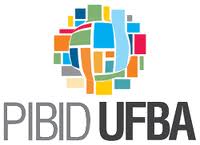 Salvador, XX de mês de 201XDADOS INSTITUCIONAIS 2. DADOS DA EQUIPE2.1) Coordenação Institucional2.2) Professores colaboradores do Subprojeto2.3) Professores da Educação Básica Participantes do Subprojeto3. DADOS DO SUBPROJETODados GeraisDados Específicos3.3) Escolas Participantes3.4) Outros colaboradores do projeto (além dos bolsistas)4. AÇÕES DESENVOLVIDAS E RESULTADOS ALCANÇADOS (listar por ordem de relevância)5. DESCRIÇÃO DA PRODUÇÃO EDUCACIONAL GERADAPRODUÇÕES DIDÁTICO-PEDAGÓGICAS Tipo do produto:                                                                                  Indicador da ação: Tipo do produto:                                                                                    Indicador da ação: PRODUÇÕES BIBLIOGRÁFICASTipo do produto:                                                                                     Indicador da ação: Tipo do produto:                                                                                    Indicador da ação:5.3) PRODUÇÕES ARTÍSTICO-CULTURAIS1) Tipo do produto:                                                                                     Indicador da ação: 2) Tipo do produto: 						            Indicador da ação: 5.4) PRODUÇÕES DESPORTIVAS E LÚDICAS1) Tipo do produto:						            Indicador da ação: 2) Tipo do produto:						            Indicador da ação: 5.5) PRODUÇÕES TÉCNICAS, MANUTENÇÃO DE INFRAESTRUTURA E OUTRAS1) Tipo do produto:                                                                                    Indicador da ação: 2) Tipo do produto:						             Indicador da ação: 6. IMPACTOS DO SUBPROJETOListar impactos observados a partir das ações do subprojeto 1. Na formação do bolsista; 2. Nas licenciaturas envolvidas; 3. Na educação básica; 4. Nas escolas participantes; 5. Na pesquisa e pós-graduação da área (até 500 palavras)	7. CONTRIBUIÇÕES PARA AS LICENCIATURAS DA IESDescrever as contribuições do projeto para o aprimoramento dos cursos de modo geral(Até 500 palavras)8. ESTRUTURA NA UNIVERSIDADEDescrever a estrutura disponibilizada para a execução do projeto na unidade (Até 500 palavras)9. DIFICULDADES ENCONTRADAS E JUSTIFICATIVAS DE ATIVIDADES PREVISTAS E NÃO REALIZADAS10. CONSIDERAÇÕES FINAIS E PERSPECTIVASSalvador, XX de mês de 201X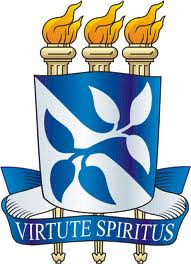 Universidade Federal da Bahia – Pró-Reitoria de GraduaçãoPrograma Institucional de Bolsas de Iniciação à Docência[Unidade do Subprojeto][Curso do Subprojeto]Unidade: Colegiado do Curso: Endereço: Telefones: Endereço eletrônico: Responsável pela Unidade: Responsável pelo Colegiado: Coordenadora Institucional: Noemi Pereira de SantanaEndereço eletrônico: noemis@ufba.brTelefones de contato: 32837156Unidade Acadêmica/Departamento: Departamento de Educação IILink para Curriculum Lattes:  http://lattes.cnpq.br/4440612316614790Nome: Endereço eletrônico:Telefones de contato: Unidade Acadêmica/Departamento: Link para Curriculum Lattes: Nome EscolaFunçãoSupervisorColaboradorTítulo:Título:Data de Início:Data de Término:Número atual de alunos participantes com bolsa:Número atual de alunos participantes com bolsa:Número total de alunos beneficiados com bolsa: Número total de alunos beneficiados com bolsa: Número de alunos voluntários e/ou colaboradores: Número de alunos voluntários e/ou colaboradores: Apresentação do Subprojeto: (resumo com visão geral do subprojeto - 80 palavras)Palavras-chave: (máximo de seis palavras)Objetivos originais do Subprojeto: (síntese dos objetivos geral e específicos que servem de ponto de partida para o subprojeto)Justificativa do Subprojeto: (contextualização, bases teóricas que fundamenta o trabalho, relevância do subprojeto, opções metodológicas - 500 palavras)Metodologia de Trabalho: (descrição geral do modo de desenvolvimento do subprojeto – 200 palavras) Resultados Alcançados: (reflexão acerca dos resultados, relacionando-os aos objetivos propostos e às bases teóricas – 500 palavras)Nome da escolaIDEB/número de alunos da escola Número de bolsistas na escolaNúmero de professores da escola envolvidos com o projetoNúmero de alunos da escola envolvidos no projetoDados do Colaborador (Nome, CPF, contato, função, instituição)Função no projetoIndicador da ação Objetivo da açãoDescrição sucinta da ação (inserir início e período de realização)Resultados alcançados1.2.Descrição do produto gerado (Max. 100 palavras): Descrição do produto gerado (Max. 100 palavras): ANEXO: (Anexo Número XXXX ou mídia digital ou hiperlink)ANEXO: (Anexo Número XXXX ou mídia digital ou hiperlink)Descrição do produto gerado (Max. 100 palavras): Descrição do produto gerado (Max. 100 palavras): ANEXO: (Anexo Número XXXX ou mídia digital ou hiperlink)ANEXO: (Anexo Número XXXX ou mídia digital ou hiperlink)Quantidade total : Descrição do produto gerado (Max. 100 palavras): Descrição do produto gerado (Max. 100 palavras): ANEXO: (Anexo Número XXXX ou mídia digital ou hiperlink)ANEXO: (Anexo Número XXXX ou mídia digital ou hiperlink)Descrição do produto gerado (Max. 100 palavras): Descrição do produto gerado (Max. 100 palavras): ANEXO: (Anexo Número XXXX ou mídia digital ou hiperlink)ANEXO: (Anexo Número XXXX ou mídia digital ou hiperlink)Quantidade total : Descrição do produto gerado (Max. 100 palavras): Descrição do produto gerado (Max. 100 palavras): ANEXO: (Anexo Número XXXX ou mídia digital ou hiperlink)ANEXO: (Anexo Número XXXX ou mídia digital ou hiperlink)Descrição do produto gerado (Max. 100 palavras): Descrição do produto gerado (Max. 100 palavras): ANEXO: (Anexo Número XXXX ou mídia digital ou hiperlink)ANEXO: (Anexo Número XXXX ou mídia digital ou hiperlink)Quantidade total : Descrição do produto gerado (Max. 100 palavras): Descrição do produto gerado (Max. 100 palavras): ANEXO: (Anexo Número XXXX ou mídia digital ou hiperlink)ANEXO: (Anexo Número XXXX ou mídia digital ou hiperlink)Descrição do produto gerado (Max. 100 palavras): Descrição do produto gerado (Max. 100 palavras): ANEXO: (Anexo Número XXXX ou mídia digital ou hiperlink)ANEXO: (Anexo Número XXXX ou mídia digital ou hiperlink)Quantidade total : Descrição do produto gerado (Max. 100 palavras): Descrição do produto gerado (Max. 100 palavras): ANEXO: (Anexo Número XXXX ou mídia digital ou hiperlink)ANEXO: (Anexo Número XXXX ou mídia digital ou hiperlink)Descrição do produto gerado (Max. 100 palavras): Descrição do produto gerado (Max. 100 palavras): ANEXO: (Anexo Número XXXX ou mídia digital ou hiperlink)ANEXO: (Anexo Número XXXX ou mídia digital ou hiperlink)Quantidade total : Descrição do produto gerado (Max. 100 palavras): Descrição do produto gerado (Max. 100 palavras): ANEXO: (Anexo Número XXXX ou mídia digital ou hiperlink)ANEXO: (Anexo Número XXXX ou mídia digital ou hiperlink)Descrição do produto gerado (Max. 100 palavras): Descrição do produto gerado (Max. 100 palavras): ANEXO: (Anexo Número XXXX ou mídia digital ou hiperlink)ANEXO: (Anexo Número XXXX ou mídia digital ou hiperlink)Quantidade total : Descrição do produto gerado (Max. 100 palavras): Descrição do produto gerado (Max. 100 palavras): ANEXO: (Anexo Número XXXX ou mídia digital ou hiperlink)ANEXO: (Anexo Número XXXX ou mídia digital ou hiperlink)Descrição do produto gerado (Max. 100 palavras): Descrição do produto gerado (Max. 100 palavras): ANEXO: (Anexo Número XXXX ou mídia digital ou hiperlink)ANEXO: (Anexo Número XXXX ou mídia digital ou hiperlink)Quantidade total : Descrição do produto gerado (Max. 100 palavras): Descrição do produto gerado (Max. 100 palavras): ANEXO: (Anexo Número XXXX ou mídia digital ou hiperlink)ANEXO: (Anexo Número XXXX ou mídia digital ou hiperlink)Descrição do produto gerado (Max. 100 palavras): Descrição do produto gerado (Max. 100 palavras): ANEXO: (Anexo Número XXXX ou mídia digital ou hiperlink)ANEXO: (Anexo Número XXXX ou mídia digital ou hiperlink)Quantidade total : Descrição do produto gerado (Max. 100 palavras): Descrição do produto gerado (Max. 100 palavras): ANEXO: (Anexo Número XXXX ou mídia digital ou hiperlink)ANEXO: (Anexo Número XXXX ou mídia digital ou hiperlink)Descrição do produto gerado (Max. 100 palavras): Descrição do produto gerado (Max. 100 palavras): ANEXO: (Anexo Número XXXX ou mídia digital ou hiperlink)ANEXO: (Anexo Número XXXX ou mídia digital ou hiperlink)Quantidade total : Descrição do produto gerado (Max. 100 palavras): Descrição do produto gerado (Max. 100 palavras): ANEXO: (Anexo Número XXXX ou mídia digital ou hiperlink)ANEXO: (Anexo Número XXXX ou mídia digital ou hiperlink)Descrição do produto gerado (Max. 100 palavras): Descrição do produto gerado (Max. 100 palavras): ANEXO: (Anexo Número XXXX ou mídia digital ou hiperlink)ANEXO: (Anexo Número XXXX ou mídia digital ou hiperlink)Quantidade total : 